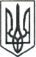 ЛЮБОТИНСЬКА МІСЬКА РАДАХАРКІВСЬКА ОБЛАСТЬ_______СЕСІЯ VIІI СКЛИКАННЯ												ПРОЄКТРІШЕННЯПро внесення змін до Додатку 2 Програми реформування і розвитку житлово-комунальногогосподарства Люботинської міської територіальноїгромади на 2021 рікРозглянувши службову записку першого заступника міського голови з питань діяльності виконавчих органів ради Сергія КИСЛОГО та начальника відділу бухгалтерського обліку	Юлії ПАВЛЕНКО, керуючись ст. 26 Закону України «Про місцеве самоврядування в Україні» та Регламентом Люботинської міської ради VIІІ скликання, Люботинська міська радаВ И Р І Ш И Л А:Внести зміни до Додатку 2 «Заходи по благоустрою об’єктів, які знаходяться на території Люботинської міської територіальної громади, на 2021 рік», а саме:2. Контроль за виконанням рішення покласти на першого заступника міського голови з питань діяльності виконавчих органів ради Сергія КИСЛОГО та постійну депутатську комісію з питань житлово-комунального господарства та комунальної власності, транспорту, зв’язку та сфери послуг.Міський голова								Леонід ЛАЗУРЕНКОВід ___ грудня 2021 року                              №____№з/пЗміст заходівФінансування заходів, 2021 рік,тис. грн.Фінансування заходів, 2021 рік,тис. грн.Фінансування заходів, 2021 рік,тис. грн.Фінансування заходів, 2021 рік,тис. грн.№з/пЗміст заходіввсьогоміський бюджетінші джерелавиконавець1245678.25Капітальний ремонт дороги по пров. Річковий, в м. Люботин Харківської області1200,001200,0виконком8.32Капітальний ремонт дороги по пров. Річковий, в м. Люботин Харківської області. Коригування.558,1470558,147 виконком